La société multiculturelle est-elle une utopie ?(L’space apprendre. Canal académie)Chercheur, directeur de recherches au CNRS et homme d’affaires, Philippe d’Iribarne est l'auteur du livre "Les immigrés de la République".
Émission proposée par Jean-Louis Chambon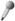 I. LexiqueExtrémiste (adj) : qui a tendance à recourir à des moyens extrêmes.
Populisme (m) : idéologie ou attitude qui se réfère au peuple et se range de son côté.
Ségrégation (f) : le fait de séparer et de mettre volontairement de côté, souvent de façon discriminatoire.
Xénophobe (adj) : qui est particulièrement hostile aux étrangers.II. Après avoir écouté la sequence audio 2 fois, essayez de donner les réponses aux questions qui suivent:1- Relevez les exemples de pays, de sociétés multiculturelles citées par Philippe d’Iribarne.2- Quels sont les deux problèmes majeurs engendrés par les sociétés multiculturelles ?3- Une étude de cas a été réalisée sur les pays d’Europe du Nord. Quelle est leur particularité ?4- Quelle est la position de l’Allemagne et en particulier d’Angela Merkel quant aux sociétés multiculturelles ?III. Faites la traduction orale de la séquence